Supplemental informationImmunization with Mycobacterium tuberculosis antigens encapsulated in phosphatidylserine liposomes improves protection afforded by BCGGil R. Diogo1#; Peter Hart1#; Alastair Copland1#; Mi-Young Kim1, Andy C. Tran1; Noemi Poerio3, Mahavir Singh2; Matthew J. Paul1, Maurizio Fraziano3 and Rajko Reljic1*1 St George’s University of London, SW17 0RE, United Kingdom2 Lionex, Braunschweig, 38126, Germany3 University of Rome Tor Vergata, Rome, 00133 Roma, Italy# These authors contributed equally to this work* Corresponding author: Dr Rajko ReljicFig.S1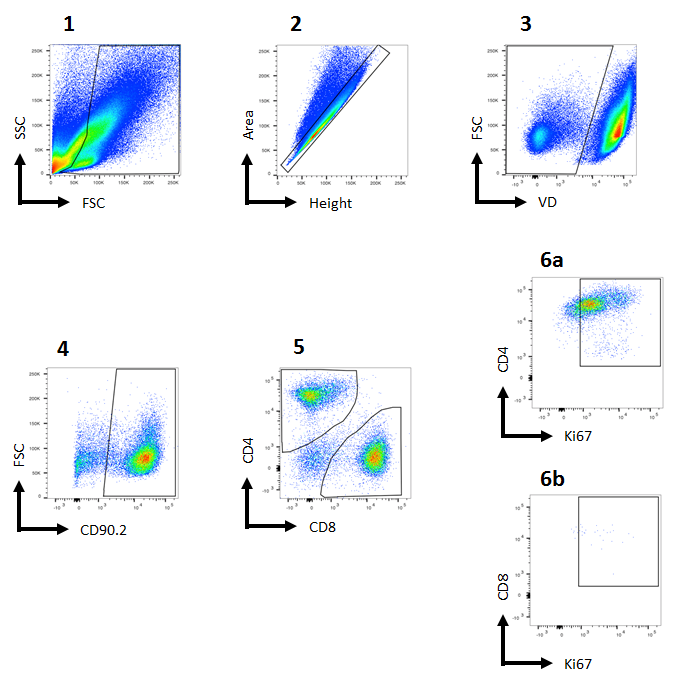 Supplemental Figure S1. Gating strategy for analysis of T cell proliferation in the splenocyte cultures of LIPO-AE immunised mice. Fig.S2Supplemental Figure S2. Reduced Mtb infection in LIPO-AE immunised mice.  Mice were challenged with aerosolised Mtb and 4 weeks later culled and organs harvested for bacterial enumeration. Each point corresponds to log CFU value for the lungs and spleens of individual animals. (n = 5-7; some animals in the lung analysis were omitted due to tissue/plate fungal contamination). The horizontal bars represent the mean for each group ± SEM. Log transformed data were analysed using a 1-way ANOVA and a Dunnett’s multiple comparison test; * P ≤ 0.05, ** P ≤ 0.01.